Futebol de meiaObjetivo: Coordenação motoraMateriais:Tampa de poteMeiaCabo de vassouraConstrução do jogo:Faça duas bolinhas de meia que serão as raquetes do jogo. Com dois cabos de vassoura coloque um ao lado do outro em linha reta a um metro da parede. Os dois jogadores irão ficar um de frente para o outro a certa distância em posse de uma bolinha de meia.Jogo:Os dois jogadores em posse da bolinha de meia irão bater na tampa raspando a meia no chão, fazendo com que ela vá para o lado adversário. Se a tampa passar da linha em que o jogador estiver atrás, ponto do adversário, se não passar rebate a tampa até que consiga fazer o ponto.Bom jogo...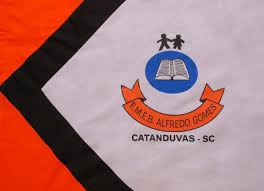 ESCOLA MUNICIPAL DE EDUCAÇÃO BÁSICA ALFREDO GOMES.DIRETORA: IVÂNIA NORA.ASSESSORA PEDAGÓGICA: SIMONE ANDRÉA CARL.ASSESSORA TÉCNICA ADM.: TANIA N. DE ÁVILA.PROFESSOR: JONAS STRINGUI TOMBINIDISCIPLINA: EDUCAÇÃO FÍSICACATANDUVAS – SCANO 2020  